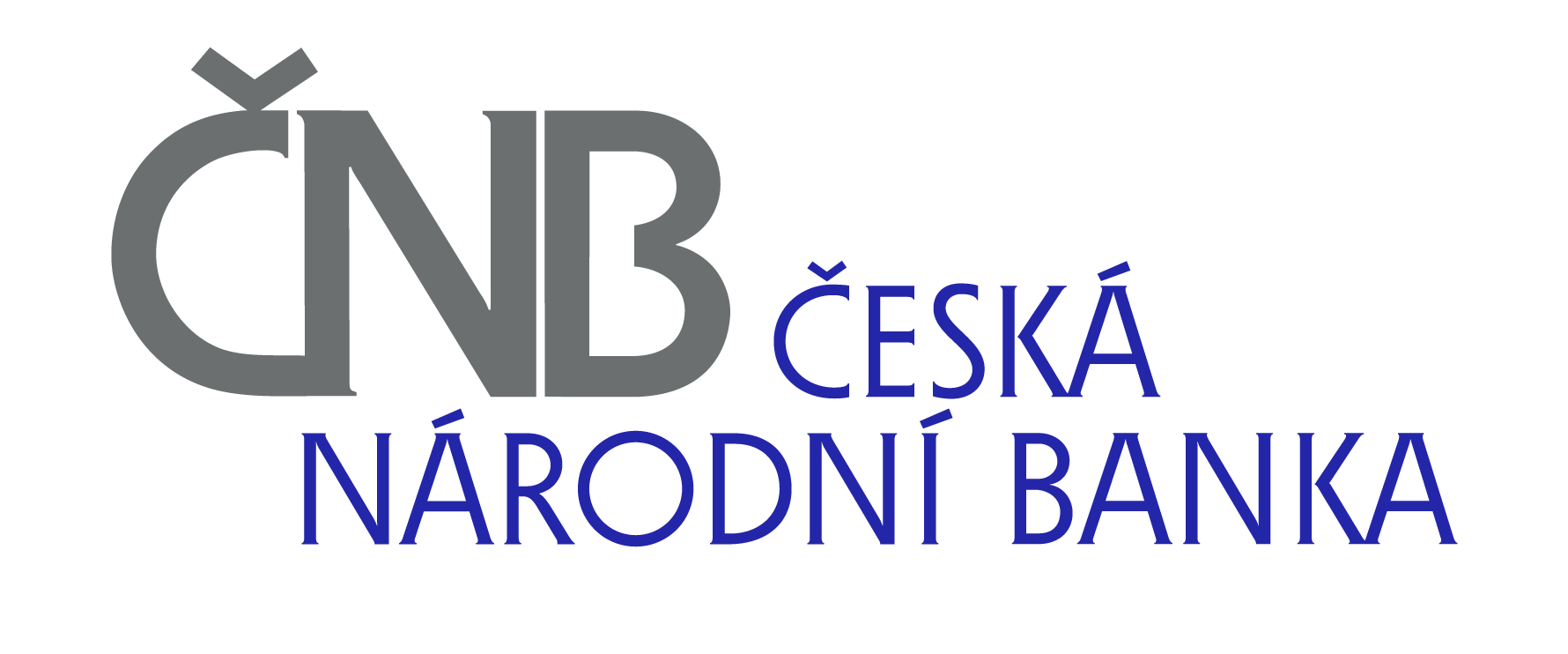 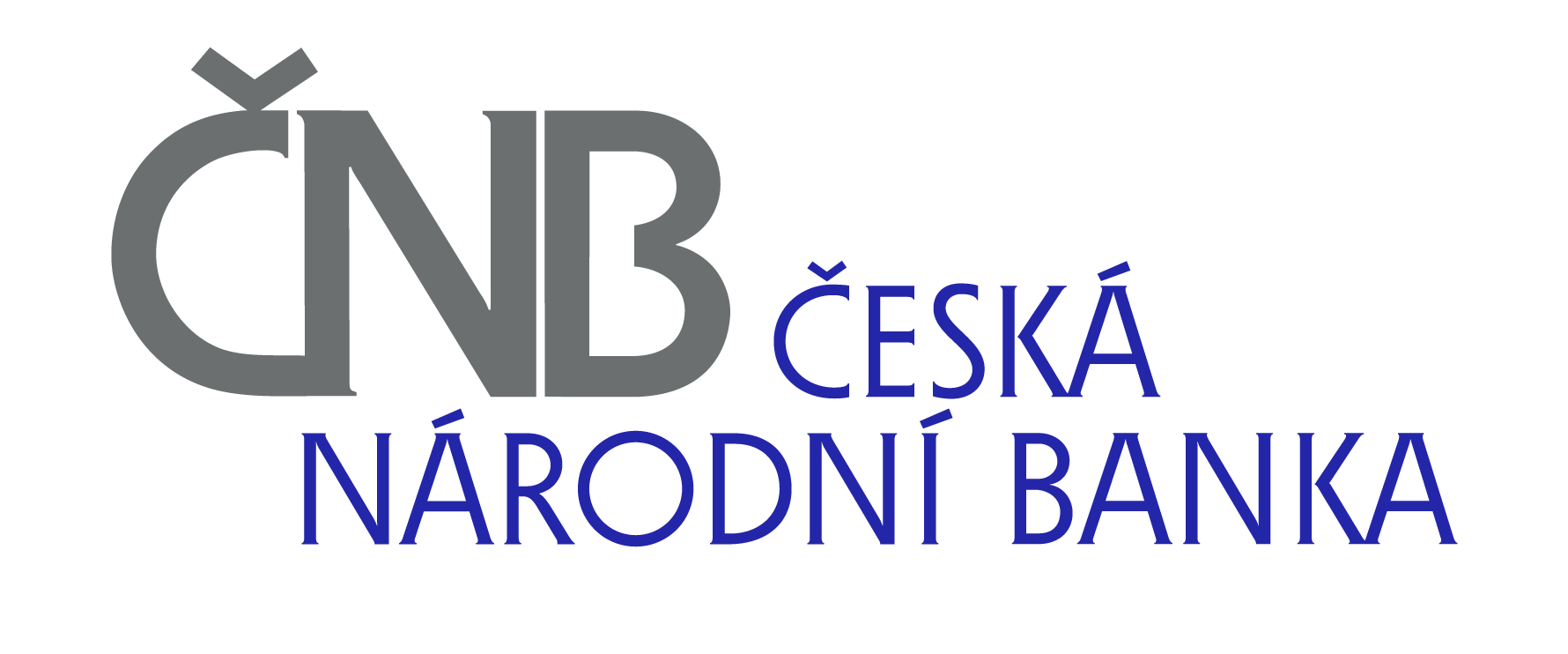                               Výzva k uvedení identifikačních údajů dodavateleDodavatel, který si bude stahovat informace o veřejné zakázce z profilu zadavatele a bude se chtít veřejné zakázky zúčastnit, vyplní formulář „Identifikační údaje dodavatele“ uvedený pod tímto textem. Vyplněný formulář zašle dodavatel prostřednictvím e-mailové pošty na adresu silvie.opltova@cnb.cz (tel.: 224 413 022), a to nejpozději následující pracovní den po stažení informací o veřejné zakázce z profilu zadavatele. Vyplněním a zasláním formuláře souhlasí dodavatel se zpracováním uvedených údajů, a to pouze pro účely předmětné veřejné zakázky, zároveň se tím však nezavazuje k účasti ve veřejné zakázce. Identifikační údaje slouží zadavateli zejména k tomu, aby v případě vysvětlení zadávacích podmínek veřejné zakázky či odpovědí na žádosti o vysvětlení zadávacích podmínek veřejné zakázky mohl přímo oslovit příslušné dodavatele a informovat je o vysvětlení.   Pokud dodavatel neodešle zadavateli příslušný e-mail s níže uvedeným vyplněným formulářem „Identifikační údaje dodavatele“, nenese zadavatel žádnou odpovědnost za to, že tomuto dodavateli nebude doručeno případné vysvětlení zadávacích podmínek veřejné zakázky či odpovědi na žádosti o vysvětlení zadávacích podmínek veřejné zakázky.             FORMULÁŘ - IDENTIFIKAČNÍ ÚDAJE DODAVATELEDODAVATELObchodní firma/název:		Adresa sídla/místa podnikání:	IČO:				DIČ:				Osoba oprávněná jednat a podepisovat za dodavatele: Kontaktní osoba:			Tel./fax kontaktní osoby:		E-mail:				Dodavatel tímto sděluje zadavateli, že si v rámci veřejné zakázky „Servis speciálních vozidel Mercedes-Benz Atego“ stáhnul z profilu zadavatele https://ezak.cnb.cz informace o této veřejné zakázce. 